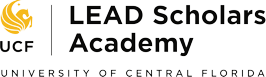 Foundations of Leadership Course Schedule: Fall 2020Listed below are the Foundations of Leadership course sections for all first year LEAD Scholar students. This course is a standardized course, thus, in each section, students are exposed to the same curriculum and material as other first semester LEAD Scholars.Only LEAD Scholars have permission to take these LEAD classes, and should use one of the class #s below to register for your LEAD class during your orientation registration session. You must schedule all your other classes around your LEAD Scholars class.  If you have a conflict with registering for any of these classes, please call the LEAD Scholars Academy office during registration so that we may work with you at 407-823-2223 if you have any questions about your course. Please note that only the sections listed below are for LEAD Scholars. All other sections are reserved for non-LEAD Scholars registered for the Leadership Studies Minor or Certificate.All LEAD Scholar courses are 2 credit hours.Fall 2020Intermediate Leadership Course Schedule: Spring 2021Listed below are the Intermediate Leadership course sections. Like the introduction course, the intermediate level course is also a standardized course, thus, in each class, students are exposed to the same curriculum and material as other first semester LEAD Scholars.You will choose one of the following LEAD Scholars Intermediate Leadership courses for the SPRING 2021 semester. You must schedule all your other classes around your LEAD Scholars class.  If you have a conflict with registering for any of these classes, please call the LEAD Scholars Academy office during registration so that we may work with you at 407-823-2223 if you have any questions about your course. Please be aware that sections are subject to change or close due to insufficient enrollment. Please note that only the sections listed below are for LEAD Scholars. All other sections are reserved for non-LEAD Scholars registered for the Leadership Studies Minor or Certificate.All LEAD Scholar courses are 2 credit hours.Spring 2021Class #CourseSection #DayStart TimeEnd Time91695LDR 20010001Monday10:3012:1591729LDR 20010002 Thursday2:304:1591696LDR 20010003  Monday1:303:1591697LDR 20010004Monday2:304:1591698LDR 20010005Tuesday10:3012:1591699LDR 20010006Tuesday3:305:1591701LDR 20010008Thursday9:3011:1591702LDR 20010009Wednesday12:302:1591703LDR 20010010 Wednesday1:303:1591800LDR 20010012Thursday2:304:1591801LDR 20010013Monday4:306:1591802LDR 20010014Tuesday8:3010:1592257LDR 20010016Thursday11:301:15Class #CourseSection #DayStart TimeEnd Time15982LDR 20020001M10:3012:1515983LDR 20020002M1:303:1515984LDR 20020003M2:304:1515985LDR 20020004T10:3012:1515986LDR 20020005T1:303:1515987LDR 20020006T2:304:1515989LDR 20020007W10:3012:1516057LDR 20020008W1:303:1516058LDR 20020009R10:3012:1516067LDR 20020010R12:302:1516086LDR 20020011W8:3010:1516088LDR 20020013M4:306:15